Raport dotyczący losów absolwentów rocznik 2014Raport opracowano w oparciu o dane, uzyskane w dniu 15.11.2015 r. od  Uczelnianego Koordynatora ds. Jakości Kształcenia UMK w Toruniu. Dane zostały wygenerowane automatycznie, stąd nie można było uzyskać informacji, dotyczących szczegółów analizy, zwłaszcza tych, które nie były jednoznaczne w interpretacji Liczba absolwentów, biorących udział w badaniu w 6 miesięcy po zakończeniu studiów jednolitych magisterskich: studia stacjonarne:   38 osób     			studia niestacjonarne:   7 osóbPoniższy wykres pokazuje aktywność zawodową absolwentów studiów stacjonarnych i niestacjonarnych:studia stacjonarne (38 osób): jedna osoba nie pracuje, nie uczy się, ani nie wykonuje innego rodzaju działalności (2,6%), jedna (2,6%) osoba pracuje i uczy się; pozostałe osoby (94,8%) wyłącznie pracująstudia niestacjonarne (7 osób): 100% wyłącznie pracujeForma zatrudnienia wszystkich zatrudnionych osób w obu grupach: umowa o pracę w pełnym wymiarze godzinStanowisko wszystkich analizowanych: medycyna/farmacja/kosmetologia/zdrowie 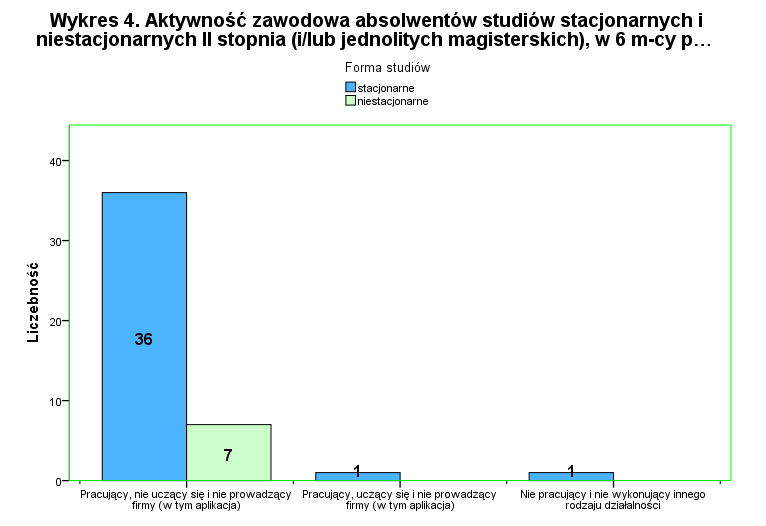 Najważniejsze kompetencje w opinii pracujących niekontynuujących nauki absolwentów w 6 miesięcy po zakończeniu studiówKomentarz do tabeli:Wg absolwentów trzy najważniejsze kompetencje na zajmowanym stanowisku stanowią:komunikatywnośćsumienność i dokładnośćzaangażowanie Rodzaj kompetencji, które w opinii ankietowanych były rozwijane podczas studiów (podano odsetek dla 3 powyższych i 3 o najwyższym odsetku) A) komunikatywność – 68%B) sumienność i dokładność – 81%C) zaangażowanie – 60%D) elastyczność – 100% (ale tylko 3 osoby uznały tę kompetencję za najważniejszą)E) uczenie i szkolenie – 100% (6 osób uznało tę kompetencję za najważniejszą)F) planowanie i koordynowanie – 100% (3 osoby uznały tę kompetencję za najważniejszą)IV:        Najważniejsze, w opinii pracujących niekontynuujących nauki absolwentów kompetencje, wymagane na stanowisku zajmowanym w 6 miesięcy po zakończeniu studiów (medycyna/farmacja/kosmetologia/zdrowie):Powtórzenie danych, z tabeli poprzedniejV: 	Najważniejsze w opinii pracujących, niekontynuujących nauki absolwentów umiejętności, certyfikaty i języki wymagane na stanowisku zajmowanym w 6 miesięcy po zakończeniu studiówW tej części absolwenci wpisywali informacje, a nie wybierali jakąś opcję, stąd trudniej jest dane przeanalizować. Ta sama kompetencja nazywana jest przez poszczególne osoby inaczej, a system traktuje je jako odmienne, np. badanie fizykalne pacjenta, badanie i leczenie, badanie kliniczne, badanie lekarskie, itp.Przedstawiam te kompetencje, które absolwenci wskazywali najczęściej.badanie podmiotowe i przedmiotowe pacjentawiedza teoretyczna i praktyczna, zdobyta podczas studiówumiejętność organizacji czasu pracykomunikatywnośćumiejętność prowadzenia dokumentacji medycznej Z racji specyfiki studiów za najważniejsze certyfikaty uznano oczywiście dyplom lekarza oraz ograniczone prawo wykonywania zawodu (lekarze na stażu podyplomowym)VI: Program studiów w zetknięciu z rynkiem pracy, w opinii pracujących niekontynuujących nauki absolwentów, na stanowiskach zajmowanych w 6 miesięcy po zakończeniu studiówNajbardziej przydatne elementy studiów:zajęcia, zwłaszcza praktyczne, w oddziałach klinicznych, szczególnie interna, chirurgia, pediatriaszkolenie BHPpropedeutyka chorób wewnętrznych, pediatriiPożądane zmiany w programie studiów:komunikacja lekarz pacjent, przekazywanie złych informacji, komunikacja z „trudnym”, agresywnym pacjentem, z innymi lekarzami – w ocenie absolwentów zajęcia, jakie były z nimi realizowane nie przygotowały ich w tym zakresie (więcej zajęć, bardziej praktycznych, realizowanych w innej formie)prowadzenie zajęć praktycznych przy pacjencie w mniejszych grupachwięcej zajęć praktycznych przy pacjenciew czasie zajęć praktycznych w klinikach/oddziałach szpitalnych powinny być przekazywane informacje, dotyczące rodzajów dokumentacji medycznej, zasad jej prowadzenia, systemów komputerowych, w których taka dokumentacja jest prowadzonawięcej zajęć z medycyny ratunkowej, przede wszystkim praktycznychinformacje na temat sposobu finansowania usług medycznych, systemu ubezpieczeń, zasad kontraktacji usług medycznych (komunikacja z NFZ)przystosowanie programu studiów do wymogów lekarskiego egzaminu końcowegoChciałam nadmienić, iż niektóre z oczekiwań absolwentów nie są możliwe do realizacji, z punktu widzenia obowiązującego prawa. Nie ma możliwości, aby w trakcie studiów studenci wykonywali samodzielnie procedury: „wykonywanie nakłuć, punkcji, prostych zabiegów, itp.”Natomiast na pewno można prowadzić zajęcia praktyczne na symulatorach czy manekinach (takie opinie również były prezentowane).VI:	Rekomendacje Rady ds. Jakości Kształcenia Wydziału Lekarskiego CM UMK wynikające z analizy raportu dotyczącego losów absolwentów rocznika 2014								Opracowanie:						Sylwia Kołtan						 Wydziałowy Koordynator ds. Jakości Kształcenia						Wydział Lekarski CM Bydgoszcz UMK ToruńLiczba absolwentów wskazujących kompetencję jako najważniejszą na zajmoanym stanowiskuUdział osób wskazujących możliwości rozwinięcia kompetencji podczas studiówLiczebnośćLiczebnośćkomunikatywnośćTak25,68kreatywnośćTak2,50myślenie_analityczneTak12,92elastycznośćTak31,00asertywnośćTak5,60odporność_na_stresTak10,40branie_odpowidzialnościTak10,50wytrwałość_i_konsekwencjaTak6,83samodzielnośćTak14,36sumienność_i_dokładnośćTak21,81orientacja_na_celBrak ważnych0.nastawienie_biznesoweBrak ważnych0.praca_zespołowaTak14,86budowanie_relacjiTak6,33orientacja_na_klientaTak3,67uczenie_i_szkolenieTak61,00dążenie_do_rozwojuTak17,76mobilizowanie_innychBrak ważnych0.zaangażowanieTak20,60etyka_i_profesjonalizmTak18,78planowanie_i_koordynowanieTak31,00organizacja_pracyTak12,75zarządzanie_zespołemTak11,00delegowanieBrak ważnych0.                                                rekomendacjatermin wykonania 1.Z uwagi na fakt, że  zdaniem absolwentów najważniejsze kompetencje wymagane na ich stanowisku pracy to: komunikatywność, sumienność i dokładność oraz zaangażowanie, i tylko odpowiednio: 68%, 81% i  60% ankietowanych wskazało możliwość rozwinięcia tych kompetencji podczas studiów, proponuje się podjęcie działań zwiększających umiejętności nauczycieli akademickich w zakresie doskonalenia wskazanych kompetencji u studentów, poprzez zorganizowanie kursów doszkalających. 30.06. 2017 r.2.Wprowadzenie do programów nauczania przedmiotów: „propedeutyka chirurgii” i „propedeutyka chorób wewnętrznych” (III rok) zajęć praktycznych z prowadzenia dokumentacji medycznej (rodzaje dokumentacji, zasady jej prowadzenia, dostępne systemy komputerowe).01.10. 2016 r.3.   Wprowadzenie zmian w programie nauczania przedmiotów: ”socjologia medycyny” (I rok) i „podstawy medycyny klinicznej” (II rok) w kierunku większego ich upraktycznienia, w celu lepszego przygotowania absolwenta do komunikowania się z pacjentem i z innymi lekarzami.01.10. 2016 r.4. W ramach godzin przeznaczonych na realizację danego przedmiotu klinicznego zaleca się bardziej efektywne wykorzystanie czasu przeznaczonego na realizację zajęć praktycznych przy łóżku chorego. Po zapoznaniu się z opinią studentów o  częstym nieodbywaniu się zajęć klinicznych, rekomenduje się bezwzględne przestrzeganie punktualnego rozpoczynania i kończenia zajęć oraz sumienne ich prowadzenie.01.10.2016 r.5.Proponuje się kierownikom dydaktycznym przedmiotów klinicznych zwiększenie, w miarę możliwości, udziału zajęć praktycznych na symulatorach i manekinach.01.10. 2016 r.